Р А С П О Р Я Ж Е Н И Еот 30.04.2021   № 1022-рг. МайкопОб изменении схемы организации дорожного движения на участках автодорог в районе железнодорожного переезда по ул. Адыгейской в г. МайкопеВвиду празднования Пасхи и Радоницы на территории муниципального образования «Город Майкоп»:1. На период празднования Пасхи и Радоницы изменить схему организации дорожного движения на участках дорог в районе железнодорожного переезда по ул. Адыгейской в г. Майкопе.1.1. Организовать одностороннее движение транспорта 2 мая 2021 г., 11 мая 2021 г., 12 мая 2021 г.  в период с 07:00 часов до 18:00 часов:- по ул. Адыгейской от железнодорожного переезда в прямом направлении;- по пер. Авиационному до территории кладбища 1.2. Организовать выезд транспорта с территории кладбища по 
ул. Дачной, Дорожной.1.3. Запретить движение транспорта кроме общественного 
2 мая 2021 г., 11 мая 2021 г., 12 мая 2021 г.  в период с 07:00 часов до 18:00 часов:- по ул. Промышленной от ул. Адыгейской до ул. Дорожной;- по ул. Хакурате от ул. Шовгенова до ул. Кубанской. 2. Опубликовать настоящее распоряжение в газете «Майкопские новости» и разместить на официальном сайте Администрации муниципального образования «Город Майкоп».3. Настоящее распоряжение вступает в силу со дня его подписания.Исполняющий обязанностиГлавы муниципального образования«Город Майкоп»	                                                                          С.В. Стельмах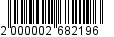 Администрация муниципального 
образования «Город Майкоп»Республики Адыгея 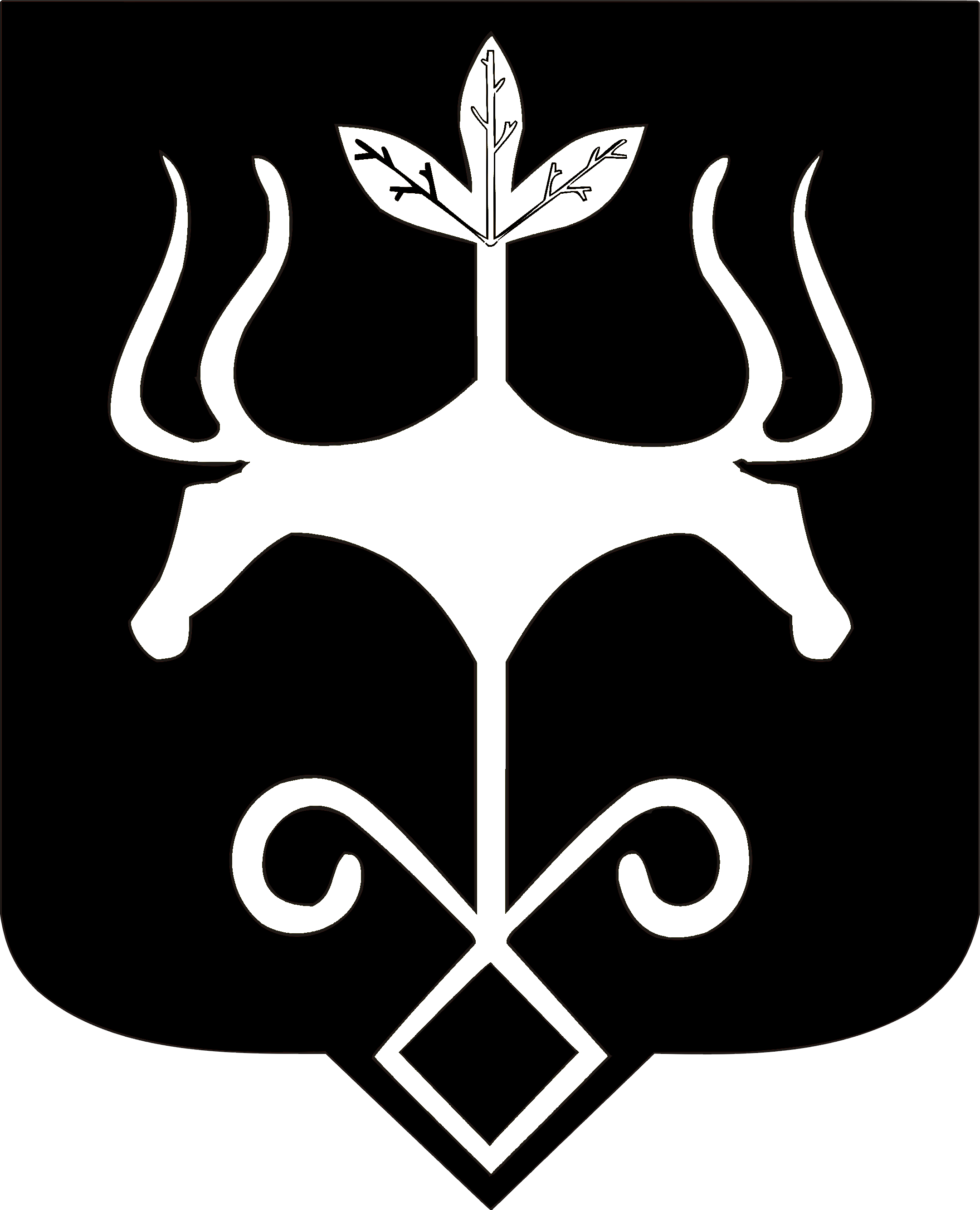 Адыгэ Республикэммуниципальнэ образованиеу 
«Къалэу Мыекъуапэ» и Администрацие